Беседа«Кто защищает огород?»с детьми старшего возраста с общим недоразвитием речи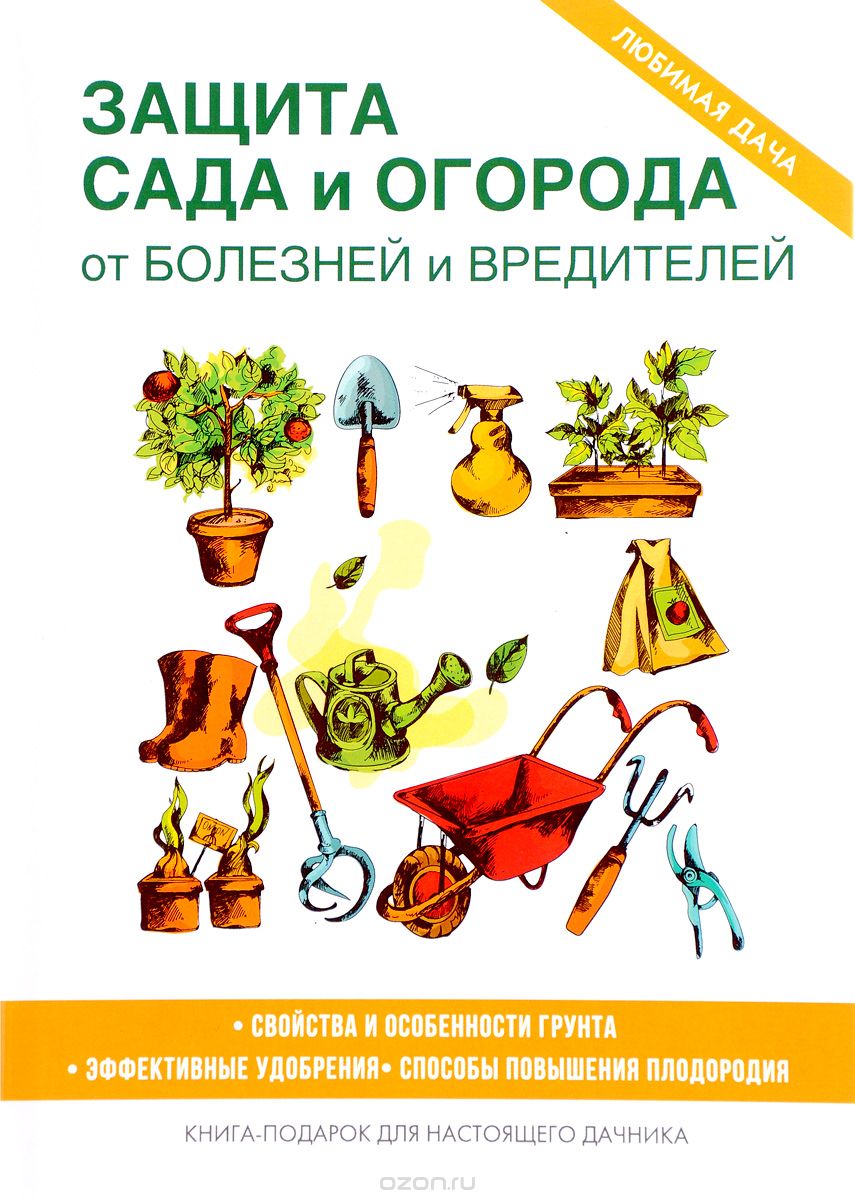 Летом в огороде немало дел! Чтобы листья овощей, их цветы и корни не повредили слизняки, гусеницы, жуки и их личинки, огородники опрыскивают грядки настойкой горькой полыни, пижмы, тысячелистника, чеснока, луковой шелухи. Эти растения обладают своеобразным запахом, отпугивающим вредителей, и содержат особые защитные вещества — фитонциды, убивающие микробов. Многие вредные насекомые не выносят запаха настоев помидорной и картофельной ботвы. А прожорливой медведке, перегрызающей корни и стебли растений и повреждающей клубни, корнеплоды и высеянные семена, очень не нравится запах ольхи. Достаточно воткнуть веточку этого растения в грядку — и медведка тотчас ее покинет.Некоторые цветы тоже могут помочь справиться с вредными насекомыми. Поэтому в огородах сажают душистый табак, оранжевые ноготки (календулу), пышные бархатцы (бархотки) и разноцветные садовые ромашки. Эти цветы выделяют фитонциды и эфирные масла. Поэтому опасные насекомые стараются держаться от них подальше.Послушайте стихотворение.Душистые бархоткиЯ душистые бархотки Посажу у изгородки. Клумба пышная, большая Огород мой украшает Лепестками золотыми С горьким запахом полыни. Льется терпкий аромат, Гонит он от наших гряд Вредных бабочек, жучков И плодовых червячков.Знают огородники и о других своих помощниках — лягушках, жабах — и стараются привлечь их на свои грядки.«Оказывается, одна жаба может уничтожить столько вредителей, сколько одна летучая мышь. За лето на одном гектаре огорода жабы и лягушки съедают до ста тысяч насекомых, большинство которых — опасные вредители.Вот почему опытные садоводы оберегают лягушек. Они охотятся в любое время суток, лишь бы было влажно и тепло, а жабы только с наступлением вечера. При этом они уничтожают много слизней гусениц, многоножек, жуков, бабочек и вредных личинок. Некоторые садоводы устанавливают для жаб и лягушек даже ванны с водой. Не будь жаб и лягушек, обжоры-слизни буквально оголили бы огородные грядки».Давайте вместе припомним, кто еще защищает урожай?Конечно же птицы! Для них весной мастерят скворечники и дуплянки и развешивают их в садах и огородах. А еще четвероногие обитатели лесов — ежики. Чтобы привлечь их, огородники ставят под кустами блюдечки с молоком. Ведь зверьки любят полакомиться молоком, а потом закусить слизнями, личинками жуков и гусеницами. Редкому вредителю удается спрятаться от колючего защитника растений.